Стовманенко АндрейExperience:Position applied for: 3rd OfficerDate of birth: 25.11.1976 (age: 40)Citizenship: UkraineResidence permit in Ukraine: NoCountry of residence: UkraineCity of residence: MykolayivContact Tel. No: +38 (067) 585-63-31E-Mail: seamarik@mail.ruU.S. visa: NoE.U. visa: NoUkrainian biometric international passport: Not specifiedDate available from: 01.06.2009English knowledge: GoodMinimum salary: 2500 $ per monthPositionFrom / ToVessel nameVessel typeDWTMEBHPFlagShipownerCrewing3rd Officer03.11.2008-30.04.2009TANZANITEGeneral Cargo17277PIELSTICK5400PANAMAKALLISTI MARITIMEAVISAble Seaman19.10.2007-19.03.2008BARBARABulk Carrier38858sulzer7900BAHAMASMSTUNIVISAble Seaman08.04.2007-14.08.2007CELMERA 1Bulk Carrier18747sulzer7200PANAMACELMERA NAVIGATIONGUYSAble Seaman03.05.2006-10.12.2006TOULONGeneral Cargo8900sulzer6100GeorgiaLBG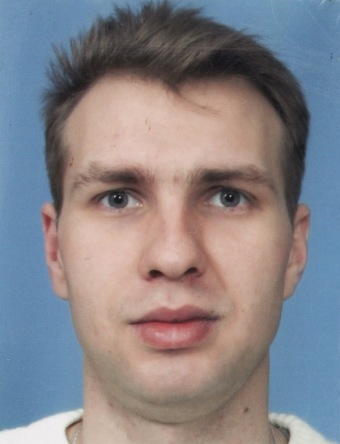 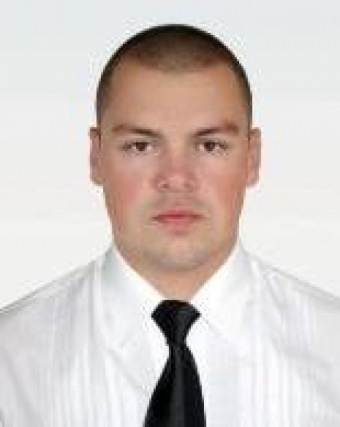 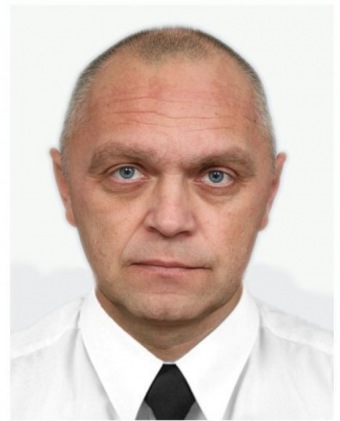 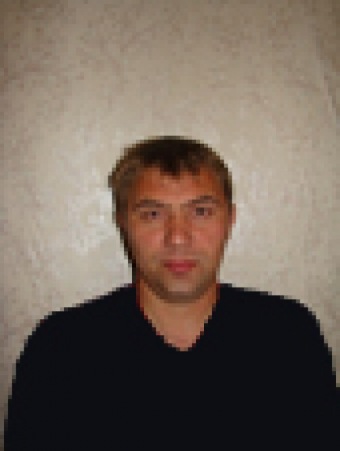 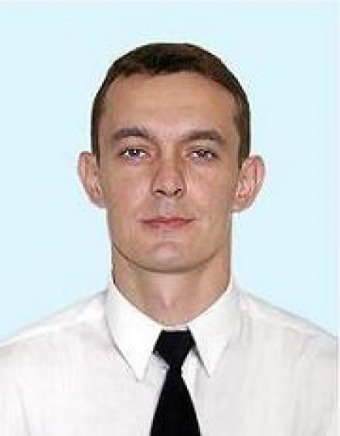 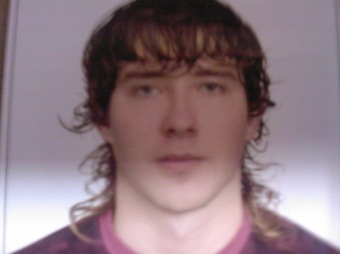 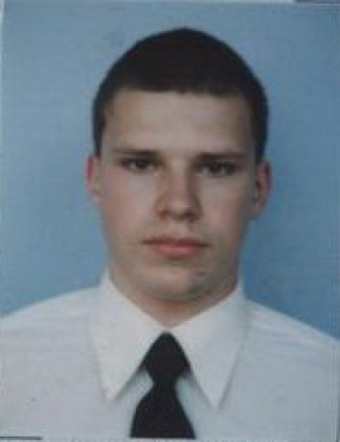 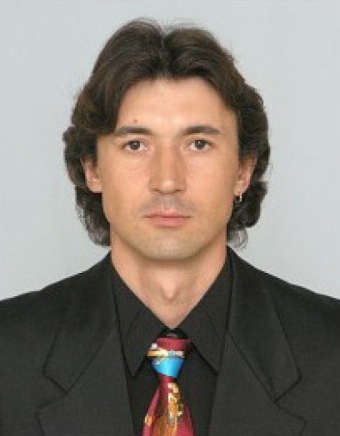 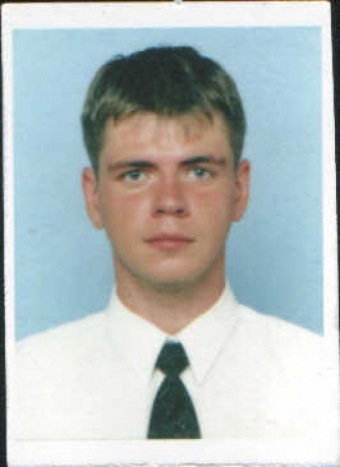 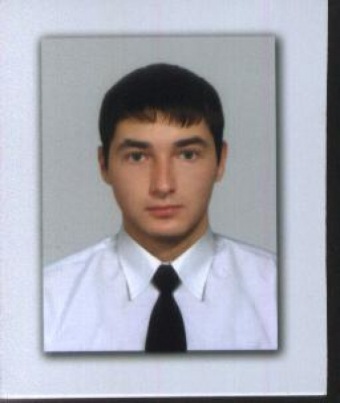 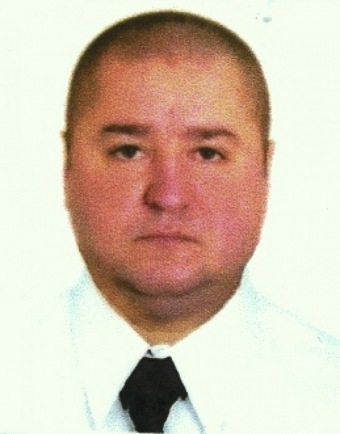 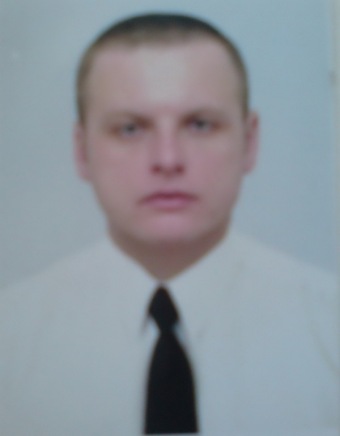 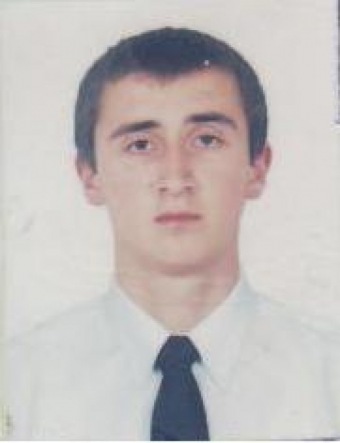 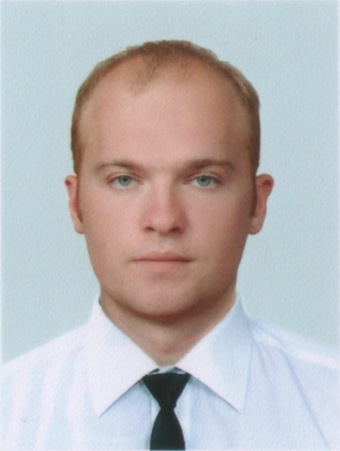 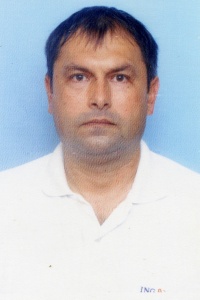 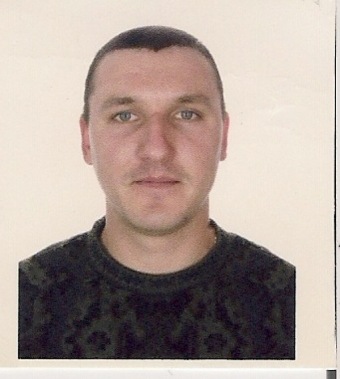 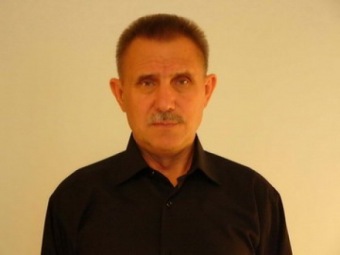 